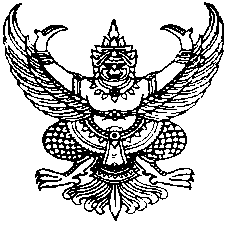 ข้อตกลงการปฏิบัติราชการรายบุคคลสำนักปลัด  องค์การบริหารส่วนตำบลกุดยม  อำเภอภูเขียว  จังหวัดชัยภูมิประจำปีงบประมาณ พ.ศ.๒๕62**********************************	๑. ข้อตกลงนี้จัดทำขึ้นระหว่าง  นายชัชวาลย์     หนันสุราช   ตำแหน่ง  หัวหน้าสำนักปลัด  (นักบริหารงานทั่วไป ระดับ ต้น) ในฐานะผู้บังคับบัญชา  ผู้ทำการประเมินกับ  นายนิติศักดิ์  นาราษฎร์  ตำแหน่ง นักวิเคราะห์นโยบายและแผน  ระดับ ปฏิบัติการ	๒.  ข้อตกลงนี้ใช้สำหรับการประเมินผลการปฏิบัติงานของพนักงานส่วนตำบล ในรอบปีงบประมาณ ๒๕62 (ครึ่งปีแรก) ตั้งแต่วันที่  ๑  ตุลาคม  2561 – 31  มีนาคม   2562	๓.  รายละเอียดข้อตกลงได้แก่  องค์ประกอบการประเมิน ตัวชี้วัด เป้าหมาย เกณฑ์การให้คะแนน และรายละเอียดอื่นๆ ปรากฏอยู่ในเอกสารแนบท้ายข้อตกลงนี้	๔.  ข้าพเจ้า  นายชัชวาลย์    หนันสุราช   ตำแหน่ง  หัวหน้าสำนักปลัด  (นักบริหารงานทั่วไป ระดับต้น) ในฐานะผู้บังคับบัญชา ได้พิจารณาและเห็นชอบกับองค์ประกอบการประเมิน ตัวชี้วัดการปฏิบัติราชการ เป้าหมาย เกณฑ์การให้คะแนน และรายละเอียดอื่นๆ ตามที่กำหนดเอกสารประกอบท้ายข้อตกลงนี้ และข้าพเจ้ายินดีจะทำหน้าที่กำกับดูแลติดตามและให้คำปรึกษาแนะนำการปฏิบัติงาน ให้ประสบความสำเร็จและเกิดผลสัมฤทธิ์ตามเป้าหมายของ นายนิติศักดิ์  นาราษฎร์  ตำแหน่ง นักวิเคราะห์นโยบายและแผน  ระดับ ปฏิบัติการ  ให้เป็นไปตามข้อตกลงที่จัดทำขึ้นนี้	๕. ข้าพเจ้า  ของ นายนิติศักดิ์  นาราษฎร์  ตำแหน่ง นักวิเคราะห์นโยบายและแผน  ระดับ ปฏิบัติการ  ในฐานะผู้รับข้อตกลง  ได้ทำความเข้าใจข้อตกลงตามข้อ ๓ แล้ว และขอให้คำรับรองข้อตกลงกับ นายชัชวาลย์  หนันสุราช  ตำแหน่ง  หัวหน้าสำนักปลัด  (อำนวยการท้องถิ่น  ระดับต้น) ว่าจะมุ่งมั่นปฏิบัติงานให้เกิดผลงานที่ดีตามเป้าหมายของตัวชี้วัดแต่ละตัว  เพื่อให้เกิดประสิทธิภาพประสิทธิผลในการปฏิบัติงานและเพื่อประโยชน์สุขของประชาชน  ตามที่ให้ข้อตกลงไว้	๖. ทั้งสองฝ่ายได้ทำความเข้าใจข้อตกลงการปฏิบัติราชการ  และเห็นพ้องกันแล้วจึงได้ลงลายมือชื่อไว้เป็นสำคัญ(ลงชื่อ).......................................................ผู้ทำข้อตกลง  (นายชัชวาลย์    หนันสุราช)ตำแหน่ง     หัวหน้าสำนักปลัด อบต.วันที่......10..........เดือน....ตุลาคม........พ.ศ. ๒๕๖1(ลงชื่อ).......................................................ผู้รับข้อตกลง              ( นายนิติศักดิ์    นาราษฎร์ )ตำแหน่ง  นักวิเคราะห์นโยบายและแผนวันที่......10..........เดือน....ตุลาคม........พ.ศ. ๒๕๖1แบบบันทึกข้อตกลงการปฏิบัติราชการรายบุคคลสำหรับการประเมินผลการปฏิบัติราชการ  ประจำปีงบประมาณ  พ.ศ. ๒๕62องค์การบริหารส่วนตำบลกุดยมรอบการประเมิน	:       รอบที่  ๑  (๑  ต.ค.  ๒๕61                ถึง  ๓๑  มีนาคม   ๒๕62             )	  รอบที่  ๒  (๑  เม.ย.  ๒๕๖2      ถึง  ๓๐  กันยายน    ๒๕๖2    )ชื่อผู้รับการประเมิน	นายนิติศักดิ์     นาราษฎร์			       ตำแหน่ง     นักวิเคราะห์นโยบายและแผน                 สังกัด       สำนักปลัด 		.(-๒-ลงชื่อ)...............................................................ผู้รับข้อตกลง				(ลงชื่อ)......................................................ผู้ทำข้อตกลง			          ( นายนิติศักดิ์   นาราษฎร์ )				                                     (นายชัชวาลย์        หนันสุราช)			ตำแหน่ง   นักวิเคราะห์นโยบายและแผน 						             หัวหน้าสำนักปลัด  			                วันที่   10   ตุลาคม    2561				                                       วันที่   10   ตุลาคม    2561โครงการ/งาน/กิจกรรมน้ำหนักเป้าหมายผลการปฏิบัติงาน (คะแนน)ผลการปฏิบัติงาน (คะแนน)ผลการปฏิบัติงาน (คะแนน)ผลการปฏิบัติงาน (คะแนน)ผลการปฏิบัติงาน (คะแนน)ผลการปฏิบัติงาน (คะแนน)ผลการปฏิบัติงาน (คะแนน)ผลการปฏิบัติงาน (คะแนน)โครงการ/งาน/กิจกรรมน้ำหนักเป้าหมาย๐.๕๑๑.๕๒๒.๕๓๓.๕๔๑. การจัดทำ     แผนพัฒนา        ของถิ่น๔๐เชิงปริมาณมีการประชุมเพื่อจัดทำแผนพัฒนาท้องถิ่นร้อยละ ๙๐มีการประชุมเพื่อจัดทำแผนพัฒนาท้องถิ่นไม่ถึงร้อยละ ๘๐ ของเป้าหมายมีการประชุมเพื่อจัดทำแผนพัฒนาท้องถิ่นตั้งแต่ร้อยละ ๘๐แต่ไม่ถึงร้อยละ ๘๕ ของเป้าหมายมีการประชุมเพื่อจัดทำแผนพัฒนาท้องถิ่นตั้งแต่ร้อยละ ๘๕ แต่ไม่ถึงร้อยละ ๙๐ ของเป้าหมายมีการประชุมเพื่อจัดทำแผนพัฒนาท้องถิ่นแต่ร้อยละ ๙๐แต่ไม่ถึงร้อยละ๙๕ ของเป้าหมายมีการประชุมเพื่อจัดทำแผนพัฒนาท้องถิ่นตั้งแต่ร้อยละ ๙๕ แต่ไม่ถึงร้อยละ ๑๐๐ของเป้าหมายมีการประชุมเพื่อจัดทำแผนพัฒนาท้องถิ่นเกินกว่าเป้าหมายที่กำหนด๑. การจัดทำ     แผนพัฒนา        ของถิ่น๔๐เชิงคุณภาพสามารถนำโครงการในแผนชุมชนมาบรรจุในแผนพัฒนา ร้อยละ ๙๐ โครงการในแผนพัฒนามีการนำไปกำหนดในข้อบัญญัติ ไม่ถึงร้อยละ  ๘๐ ของค่าเป้าหมายโครงการในแผนพัฒนามีการนำไปกำหนดในข้อบัญญัติ ตั้งแต่ร้อยละ ๘๐ แต่ไม่ถึงร้อยละ ๘๕ ของเป้าหมายโครงการในแผนพัฒนามีการนำไปกำหนดในข้อบัญญัติ ตั้งแต่ร้อยละ ๘๕ แต่ไม่ถึงร้อยละ ๙๐ ของเป้าหมายโครงการในแผนพัฒนามีการนำไปกำหนดในข้อบัญญัติ ตั้งแต่ร้อยละ ๙๐ แต่ไม่ถึงร้อยละ ๙๕ ของเป้าหมายโครงการในแผนพัฒนามีการนำไปกำหนดในข้อบัญญัติ ตั้งแต่ร้อยละ ๙๕ แต่ไม่ถึงร้อยละ ๑๐๐ของเป้าหมายโครงการในแผนพัฒนามีการนำไปกำหนดในข้อบัญญัติ เกินกว่าเป้าหมายที่กำหนด๑. การจัดทำ     แผนพัฒนา        ของถิ่น๔๐เชิงประโยชน์แผนพัฒนาท้องถิ่นดำเนินการจัดทำเสร็จตามกำหนดเวลา ร้อยละ ๙๐แผนพัฒนาท้องถิ่นดำเนินการจัดทำเสร็จตามกำหนดเวลาไม่ถึงร้อยละ  ๗๐ ของค่าเป้าหมายแผนพัฒนาท้องถิ่นดำเนินการจัดทำเสร็จตามกำหนดเวลาตั้งแต่ ร้อยละ ๗๐ แต่ไม่ถึงร้อยละ ๗๕ ของเป้าหมายแผนพัฒนาท้องถิ่นดำเนินการจัดทำเสร็จตามกำหนดเวลาตั้งแต่ ร้อยละ ๗๕ แต่ไม่ถึงร้อยละ ๘๐ ของเป้าหมายแผนพัฒนาท้องถิ่นดำเนินการจัดทำเสร็จตามกำหนดเวลาตั้งแต่ ร้อยละ ๘๐ แต่ไม่ถึงร้อยละ ๘๕ ของเป้าหมายแผนพัฒนาท้องถิ่นดำเนินการจัดทำเสร็จตามกำหนดเวลาตั้งแต่ร้อยละ ๘๕ แต่ไม่ถึงร้อยละ ๙๐ ของเป้าหมายแผนพัฒนาท้องถิ่นดำเนินการจัดทำเสร็จตามกำหนดเวลาตั้งแต่ร้อยละ ๙๐ แต่ไม่ถึงร้อยละ ๙๕ ของเป้าหมายแผนพัฒนาท้องถิ่นดำเนินการจัดทำเสร็จตามกำหนดเวลาตั้งแต่ร้อยละ  ๙๕ แต่ไม่ถึงร้อยละ ๑๐๐ของเป้าหมายแผนพัฒนาท้องถิ่นดำเนินการจัดทำเสร็จตามกำหนดเวลาเกินกว่าเป้าหมายที่กำหนดโครงการ/งาน/กิจกรรมน้ำหนักเป้าหมายผลการปฏิบัติงานผลการปฏิบัติงานผลการปฏิบัติงานผลการปฏิบัติงานผลการปฏิบัติงานผลการปฏิบัติงานผลการปฏิบัติงานผลการปฏิบัติงานโครงการ/งาน/กิจกรรมน้ำหนักเป้าหมาย๐.๕๑๑.๕๒๒.๕๓๓.๕๔2. การติดตามและปรับปรุงแผนพัฒนา 4 ปี๓๐เชิงปริมาณมีการประชุมเพื่อติดตามแผนพัฒนาท้องถิ่นอย่างน้อย 1 ครั้ง / ปีมีการออกคำสั่งเลื่อนขั้นไม่ถึงร้อยละ ๘๐ ของเป้าหมายมีการออกคำสั่งเลื่อนขั้นตั้งแต่ร้อยละ ๘๐แต่ไม่ถึงร้อยละ ๘๕ ของเป้าหมายมีการออกคำสั่งเลื่อนขั้นตั้งแต่ร้อยละ ๘๕ แต่ไม่ถึงร้อยละ ๙๐ ของเป้าหมายมีการออกคำสั่งเลื่อนขั้นแต่ร้อยละ ๙๐แต่ไม่ถึงร้อยละ๙๕ ของเป้าหมายมีการออกคำสั่งเลื่อนขั้นตั้งแต่ร้อยละ ๙๕ แต่ไม่ถึงร้อยละ ๑๐๐ของเป้าหมายมีการออกคำสั่งเลื่อนขั้นเกินกว่าเป้าหมายที่กำหนด2. การติดตามและปรับปรุงแผนพัฒนา 4 ปี๓๐เชิงคุณภาพสามารถนำโครงการในแผนชุมชนมาบรรจุในแผนพัฒนา ร้อยละ ๙๐ คำสั่งเลื่อนขั้นเงินเดือนเป็นไปตามระเบียบถูกต้องไม่ถึงร้อยละ  ๘๐ ของค่าเป้าหมายคำสั่งเลื่อนขั้นเงินเดือนเป็นไปตามระเบียบถูกต้องตั้งแต่ร้อยละ ๘๐ แต่ไม่ถึงร้อยละ ๘๕ ของเป้าหมายคำสั่งเลื่อนขั้นเงินเดือนเป็นไปตามระเบียบถูกต้องตั้งแต่ร้อยละ ๘๕ แต่ไม่ถึงร้อยละ ๙๐ ของเป้าหมายคำสั่งเลื่อนขั้นเงินเดือนเป็นไปตามระเบียบถูกต้องตั้งแต่ร้อยละ ๙๐ แต่ไม่ถึงร้อยละ ๙๕ ของเป้าหมายคำสั่งเลื่อนขั้นเงินเดือนเป็นไปตามระเบียบถูกต้องตั้งแต่ร้อยละ ๙๕ แต่ไม่ถึงร้อยละ ๑๐๐ของเป้าหมายคำสั่งเลื่อนขั้นเงินเดือนเป็นไปตามระเบียบถูกต้องเกินกว่าเป้าหมายที่กำหนด2. การติดตามและปรับปรุงแผนพัฒนา 4 ปี๓๐เชิงประโยชน์แผนพัฒนาท้องถิ่นดำเนินการจัดทำเสร็จตามกำหนดเวลา ร้อยละ ๙๐มีการออกคำสั่งเลื่อนขั้นเงินเดือนภายใน กำหนดเวลาไม่ถึงร้อยละ  ๗๐ ของค่าเป้าหมายมีการออกคำสั่งเลื่อนขั้นเงินเดือนภายใน กำหนดเวลาตั้งแต่ ร้อยละ ๗๐ แต่ไม่ถึงร้อยละ ๗๕ ของเป้าหมายมีการออกคำสั่งเลื่อนขั้นเงินเดือนภายใน กำหนดเวลาตั้งแต่ ร้อยละ ๗๕ แต่ไม่ถึงร้อยละ ๘๐ ของเป้าหมายมีการออกคำสั่งเลื่อนขั้นเงินเดือนภายใน กำหนดเวลาตั้งแต่ ร้อยละ ๘๐ แต่ไม่ถึงร้อยละ ๘๕ ของเป้าหมายมีการออกคำสั่งเลื่อนขั้นเงินเดือนภายใน กำหนดเวลาตั้งแต่ร้อยละ ๘๕ แต่ไม่ถึงร้อยละ ๙๐ ของเป้าหมายมีการออกคำสั่งเลื่อนขั้นเงินเดือนภายใน กำหนดเวลาตั้งแต่ร้อยละ ๙๐ แต่ไม่ถึงร้อยละ ๙๕ ของเป้าหมายมีการออกคำสั่งเลื่อนขั้นเงินเดือนภายใน กำหนดเวลาตั้งแต่ร้อยละ  ๙๕ แต่ไม่ถึงร้อยละ ๑๐๐ของเป้าหมายมีการออกคำสั่งเลื่อนขั้นเงินเดือนภายใน กำหนดเวลาเกินกว่าเป้าหมายที่กำหนด